Опубликовано в газете «Доверие»от «___» __________ 2016 года № ____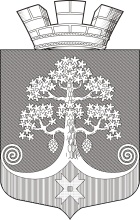 Республика КарелияСовет Сегежского городского поселения  ХХХV   СЕССИЯ      III     СОЗЫВАРЕШЕНИЕот 26 мая 2016  года  №  178г.СегежаО досрочном прекращении полномочий депутата Совета Сегежского городского поселения третьего созыва О.В.Маньчура 	В связи с неисполнением депутатом Совета Сегежского городского поселения третьего созыва О.В.Маньчуром обязанностей по предоставлению сведений о полученных им доходах, об имуществе, принадлежащем ему на праве собственности, и об его обязательствах имущественного характера, а также сведений о доходах, расходах супруги, об имуществе, принадлежащем ей на праве собственности, и об её обязательствах имущественного характера, которые установлены Федеральным законом от 25 декабря 2008 года № 273-ФЗ «О противодействии коррупции», на основании части 7.1 статьи 40 Федерального закона от 06 октября 2003 года № 131-ФЗ «Об общих принципах организации местного самоуправления в Российской Федерации», Совет Сегежского городского поселения  р е ш и л:1.Прекратить досрочно полномочия депутата Совета Сегежского городского поселения третьего созыва Маньчура Олега Вячеславовича, избранного по избирательному одномандатному округу № 11 (г.Сегежа, улица Антикайнена, дома №№ 12, 12а, 12б, 14, 15, проезд Монтажников, дом № 1, бульвар Советов, дома №№ 8, 10).2.Опубликовать настоящее решение в газете «Доверие».Председатель СоветаСегежского городского поселения							Н.В.ПетриляйненГлава Сегежскогогородского  поселения								А.Н.ЛотошРазослать: в дело, УД, редакция газеты «Доверие», ТИК Сегежского района, Маньчуру О.В. 